Рассолова Ирина АлександровнаМуниципальное казенное ДОУ Искитимского района Новосибирской области Детский сад «Теремок» п. КерамкомбинатВоспитатель,Перспективное планирование по ФЭМП с детьми в средней группемесяцМетодическое содержаниеДидактические игры, игровые упражнения, сказки, стихи, ребесы, пословицы, поговорки  и т.д.1 квартал1 квартал1 кварталсентябрьУпражнять детей в соотнесении о частях суток и их последовательности: утро,день, вечер, ночь;                          Формировать умение последовательно  расставлять картинки.Игр.упр. «Поможем Мишке        разложить  картинки»Учить находить предметы, связанные между собой по какому-нибудь свойству или признакуДидактическая игра «Подбери ключ к замку».Развивать умение устанавливать общее свойство группы предметов и находить лишний предмет.
 Дидактическая игра «Чудесный мешочек».
 Учить соотносить вербальное описание с мысленным образом.Развивать воображение.Дидактическая игра «Отгадай и назови»Взаимодействие с родителями:1.Выучить стишки про части суток2.Консультация: «Математика – это интересно»Взаимодействие с родителями:1.Выучить стишки про части суток2.Консультация: «Математика – это интересно»Взаимодействие с родителями:1.Выучить стишки про части суток2.Консультация: «Математика – это интересно»октябрьРазвивать умение дифференцировать слова, обозначающие части суток.Дидактическая игра «Будь внимательным» Упражнять в умении различать и называть  знакомые геометрические фигуры: круг, квадрат, треугольник, прямо-угольник, находить предметы определенной формы в окружающем пространстве.Дидактическая игра «Найди свой домик»Умения ориентироваться  в определении пространственного направления от себя и называть их словами : впереди, сзади, слева, справа, вверху, внизу.
 Дидактическая игра «Что, где находиться»Развивать зрительное восприятие, произвольное внимание, образное мышление.Дидактическая игра «Сложи фигуры»
 Взаимодействие с родителями:1.Моя любимая геометрическая фигура (рисунки)2.Совместное творчество детей и родителей из фруктов и овощей «Посмотрите на меня, что же за фигура я?»Взаимодействие с родителями:1.Моя любимая геометрическая фигура (рисунки)2.Совместное творчество детей и родителей из фруктов и овощей «Посмотрите на меня, что же за фигура я?»Взаимодействие с родителями:1.Моя любимая геометрическая фигура (рисунки)2.Совместное творчество детей и родителей из фруктов и овощей «Посмотрите на меня, что же за фигура я?»ноябрьСовершенствовать умение определять часть суток, изображенную на картинке, отражающей циклично повторяющуюся деятельность людейДидактическая игра«Когда мы это делаем?»Закрепить умение различать понятия величины: большой, чуть меньше и самый маленький.Дидактические игры: «Матрёшки»Математическая сказка «На озере»Развивать пространственное мышление, пространственные представления: ниже, вышеДидактическая игра «Поможем белочке»Учить умению моделировать отношения точек на прямой;          Уточнить представление об отношениях внутри, вне, снаружи.
Дидактическая игра «Кошка и мышка»»Взаимодействие с родителями:1.Раскрасить с детьми картинки (части суток)2.Консультация для родителей: «Математические игры дома»Взаимодействие с родителями:1.Раскрасить с детьми картинки (части суток)2.Консультация для родителей: «Математические игры дома»Взаимодействие с родителями:1.Раскрасить с детьми картинки (части суток)2.Консультация для родителей: «Математические игры дома»2 квартал2 квартал2 кварталдекабрьУпражнять в умении сопоставлять формы предметов с геометрическими образцами.Дидактическая игра «Найди предмет»Совершенствование умения различать и называть шар, куб, цилиндр, конус.
 Дидактическая игра «Найди себе пару».Упражнять в использовании счетных навыков (в пределах пяти), ориентировке в пространстве.
 Дидактическая игра «Исправь ошибку».Формировать понятие и значение слов «Далеко – близко»Дидактическая игра «Далеко – близко»Взаимодействие с родителями: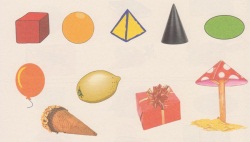 Домашнее задание работа по индивидуальным карточкам1.Соотнеси предметы с геометрическими фигурами 2.Аппликация из геометрических фигур (фантазия детей+родители)Взаимодействие с родителями:Домашнее задание работа по индивидуальным карточкам1.Соотнеси предметы с геометрическими фигурами 2.Аппликация из геометрических фигур (фантазия детей+родители)Взаимодействие с родителями:Домашнее задание работа по индивидуальным карточкам1.Соотнеси предметы с геометрическими фигурами 2.Аппликация из геометрических фигур (фантазия детей+родители)январьЗнакомство с понятиями: вчера, сегодня, завтраСловестная  игра «Закончи предложения»Совершенствовать умения считать на ощупь  в пределах пяти;Закрепить и углубить знания о геометрических фигурах

 Дидактическая игра «Не смотри»Оригами «Лисичка» (геометрические фигуры)Развивать умение сравнивать предметы по величине (большой, поменьше, самый маленький), использовать эти слова в речи. Закрепить умение выделять сходства предметов по величине и объединять их по этому признаку.Дидактическая игра «В лес за елочкой». Развивать умение определять расположение предмета (справа –слева) «от себя» и от другого предмета Дидактическая игра «Помоги гному»Взаимодействие с родителями:1.Консультация: «Как научить  ребёнка различать формы предметов»2.Пополнение уголка «Пифагора» дидактической игрой с геометрическими фигурамиВзаимодействие с родителями:1.Консультация: «Как научить  ребёнка различать формы предметов»2.Пополнение уголка «Пифагора» дидактической игрой с геометрическими фигурамиВзаимодействие с родителями:1.Консультация: «Как научить  ребёнка различать формы предметов»2.Пополнение уголка «Пифагора» дидактической игрой с геометрическими фигурамифевральУчить детей различать группы предметов, содержащие 1 и 1, 1 и много предметов, сравнивать, называть число предметов, устанавливать равенство в группах по одному предмету и неравенство в группах с разным количеством предметов.Познакомить с числом и цифрой 1.Учить считать предметы, разложенные на карточках, слева направо.Дидактическая игра «Один много» Математическая сказка «Зверюшки в избушке»Развивать умение сравнивать предметы по размеру, распределяя их по убыванию или возрастанию визуально. Совершенствовать умение действовать самостоятельно в соответствии с заданием.Дидактическая игра «Большой-маленький»Развивать восприятие объёмных фигур; обучать умению выделять и сохранять указанный признак фигуры.Дидактическая игра «Найдите такую же фигуру».Развивать умение определять местоположения предметов относительно себя, действовать самостоятельно в соответствии с заданием.Дидактическая игра «Расставим правильно».Взаимодействие с родителями:Картотека «Дидактические игры для детей средней группы»Фотоотчёт родителей «Как играем дома»Взаимодействие с родителями:Картотека «Дидактические игры для детей средней группы»Фотоотчёт родителей «Как играем дома»Взаимодействие с родителями:Картотека «Дидактические игры для детей средней группы»Фотоотчёт родителей «Как играем дома»3 квартал3 квартал3 кварталмартУпражнять в соотнесении пейзажных картинок и условных обозначений частей сутокДидактическая игра «Парные картинки»Продолжать формировать представления о порядковом значении числа в пределах 5.Закреплять умение  отвечать на вопросы «сколько?», «который по счету?», « на котором месте?»Дидактическая игра «Поставь так же»Закрепить умения работать с таблицей, соотносить по цвету и форме геометрические фигуры. Находить место геометрической фигуры в таблице.Дидактическая игра «Подбери фигуру».Формировать умение группировать геометрические фигуры по 2-м свойствам:  цвет и форма, величина и цвет, форма и величина; видеть простейшие закономерности  в чередовании фигур.Дидактическая игра«Собери бусы».апрельУпражнять детей в определении частей суток по описанию характерной деятельности и состояния природы и соотнесении их с цветом фишки.Дидактическое упражнение «Отгадай загадку»Развитие умений детей придумывать и складывать фигуры по схеме. Формировать умение конструировать плоскостные фигуры (мышку, ежика).Настольно – печатная игра«Танграм»Развивать умение видеть геометрические фигуры в контурах окружающих предметов.
 Дидактическая игра «Найди похожую фигуру».
 Совершенствовать умение ориентироваться на листе бумаги. Научить детей ориентироваться по рядам и столбикам на плоскости.Дидактическая игра «Судоку».майПовторение пройденного материала на тему « Части суток» Формировать умение находить требуемую геометрическую форму для починки испорченного предмета. Развивать восприятие, мышление.Формировать умения детей конструировать цифры по образцу из строительного  материалаСпособствовать освоению приемов конструирования фигур по схемам (лодочку, рыбку).Продолжать работу с детьми на индивидуальных листочках ориентировка на листе. Дидактические игры: «Когда это бывает»«Подбери заплатку»«Танграм»«Сделай как я»Взаимодействие с родителями:1.Познавательно-математическое развитие дошкольников (выставка методической литературы»2.Анкетирование родителей по теме «Удовлетворённость проводимой работой по ФЭМП в ДОУВзаимодействие с родителями:1.Познавательно-математическое развитие дошкольников (выставка методической литературы»2.Анкетирование родителей по теме «Удовлетворённость проводимой работой по ФЭМП в ДОУВзаимодействие с родителями:1.Познавательно-математическое развитие дошкольников (выставка методической литературы»2.Анкетирование родителей по теме «Удовлетворённость проводимой работой по ФЭМП в ДОУ